Plano de un barrio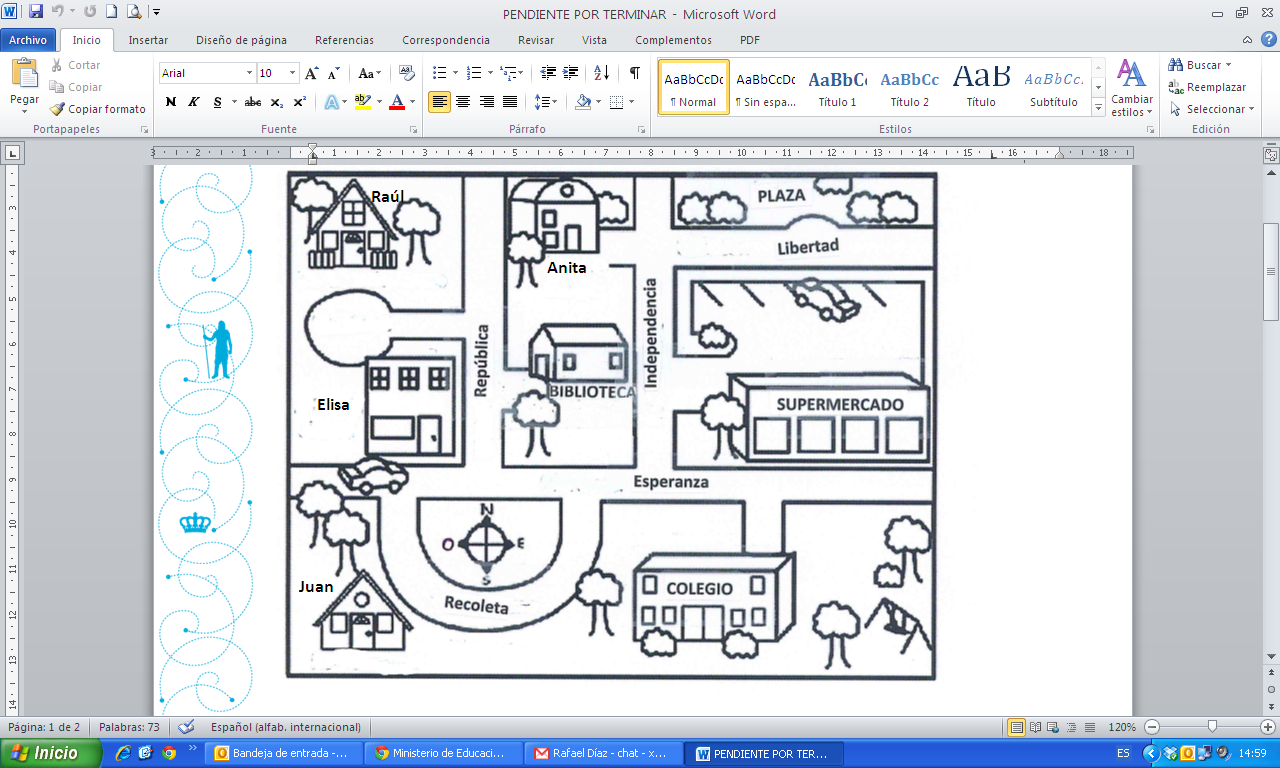 Observa el plano y contesta las preguntas.Estás en la biblioteca y una persona te pregunta cómo se puede llegar al colegio, ¿qué instrucciones le darías?	_____________________________________________________________________   	_____________________________________________________________________  	_____________________________________________________________________Si estás en la casa de Elisa y necesitas comprar fruta en el supermercado, ¿por dónde  debes caminar?_____________________________________________________________________  _____________________________________________________________________  _____________________________________________________________________Estas en el colegio y hoy la clase de Educación Física la harán en la plaza, ¿qué recorrido debes hacer para llegar a la plaza?	_____________________________________________________________________	_____________________________________________________________________	_____________________________________________________________________SEMANA N°: 4ASIGNATURA: Historia y Geografía ASIGNATURA: Historia y Geografía GUÍA DE APRENDIZAJEProfesor(a): María López C (clase 3) GUÍA DE APRENDIZAJEProfesor(a): María López C (clase 3) GUÍA DE APRENDIZAJEProfesor(a): María López C (clase 3) Nombre Estudiante:Nombre Estudiante:Curso: 2º Básico Unidad: 1Unidad: 1Unidad: 1Objetivo de Aprendizaje: OA6: Leer y dibujar planos simples de su entorno, utilizando puntos de referencia, categorías de posición relativa y simbología pictórica.Objetivo de Aprendizaje: OA6: Leer y dibujar planos simples de su entorno, utilizando puntos de referencia, categorías de posición relativa y simbología pictórica.Objetivo de Aprendizaje: OA6: Leer y dibujar planos simples de su entorno, utilizando puntos de referencia, categorías de posición relativa y simbología pictórica.Recursos de aprendizaje a utilizar: Guía de aprendizaje. Recursos de aprendizaje a utilizar: Guía de aprendizaje. Recursos de aprendizaje a utilizar: Guía de aprendizaje. Instrucciones: Observa la imagen del plano la cual corresponde a un barrio y con apoyo de tu apoderado contesta las preguntas. Puedes usar para responder puntos de referencia tales como: derecha, izquierda, arriba – abajo. 	 Una vez terminada la guía pégala en el cuaderno. Ante cualquier duda que tengas puedes enviarme un audio o mensaje al grupo de Whatsapp. Instrucciones: Observa la imagen del plano la cual corresponde a un barrio y con apoyo de tu apoderado contesta las preguntas. Puedes usar para responder puntos de referencia tales como: derecha, izquierda, arriba – abajo. 	 Una vez terminada la guía pégala en el cuaderno. Ante cualquier duda que tengas puedes enviarme un audio o mensaje al grupo de Whatsapp. Instrucciones: Observa la imagen del plano la cual corresponde a un barrio y con apoyo de tu apoderado contesta las preguntas. Puedes usar para responder puntos de referencia tales como: derecha, izquierda, arriba – abajo. 	 Una vez terminada la guía pégala en el cuaderno. Ante cualquier duda que tengas puedes enviarme un audio o mensaje al grupo de Whatsapp. 